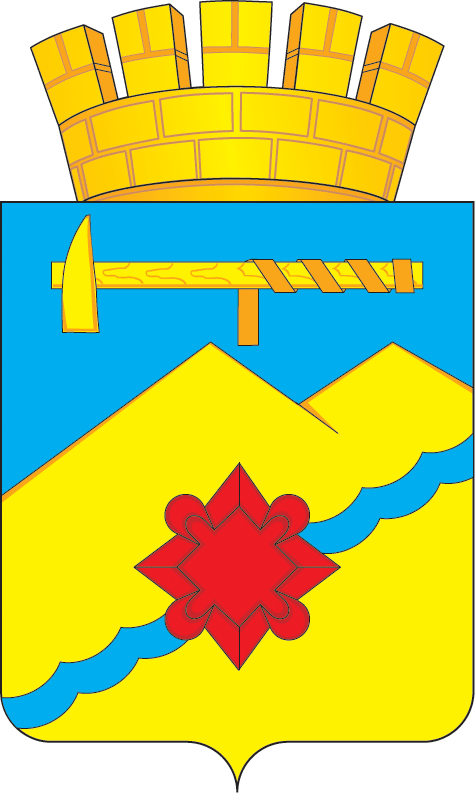 АДМИНИСТРАЦИЯ МУНИЦИПАЛЬНОГО ОБРАЗОВАНИЯГОРОД МЕДНОГОРСК ОРЕНБУРГСКОЙ ОБЛАСТИПОСТАНОВЛЕНИЕ__________________________________________________________________О внесении изменения в постановление администрации города от 02.09.2019 № 954-па «Об утверждении Положения и состава комиссии по соблюдению требований к служебному поведению и урегулированию конфликта интересов в администрации муниципального образования город Медногорск»В соответствии с Указом Президента Российской Федерации 
от 01.07.2010 № 821 «О комиссиях по соблюдению требований к служебному поведению федеральных государственных служащих и урегулированию конфликта интересов», руководствуясь статьями  45, 50 Устава муниципального образования город Медногорск Оренбургской области:1. Внести в постановление администрации города от 02.09.2019 
№ 954-па «Об утверждении Положения и состава комиссии по соблюдению требований к служебному поведению и урегулированию конфликта интересов в администрации муниципального образования город Медногорск» (в редакции постановления администрации города от 27.06.2023 
№ 576-па) следующее изменение:1.1.Приложение № 2 к постановлению изложить в новой редакции согласно приложению к данному постановлению.2. Отменить постановление администрации города  от 27.06.2023 
№ 576-па «О внесении изменений в постановление администрации города от 02.09.2019 № 954-па «Об утверждении Положения и состава комиссии по соблюдению требований к служебному поведению и урегулированию конфликта интересов в администрации муниципального образования город Медногорск».3.Контроль за исполнением настоящего постановления возложить 
на заместителя главы муниципального образования – руководителя аппарата администрации города Сердюка И.М.4.Постановление вступает в силу со дня его подписания.Глава города   		                                                             А.В. НижегородовРазослано: прокурору города, юридическому отделу администрации города, членам комиссии, Сердюку И.М., отделу УДОКРПриложение  к постановлению администрации городаот 04.07.2023 № 595-паСоставкомиссии по соблюдению требований к служебному поведению муниципальных служащих и урегулированию конфликта интересов в администрации городаСердюк Игорь Михайлович		- председатель комиссии, заместитель главы муниципального образования - руководитель аппарата администрации города;Никитина Ирина Валерьевна                  -  заместитель председателя комиссии, заместитель главы муниципального образования по финансово-экономической политике- начальник финансового отдела;Чикризова Оксана Викторовна	- секретарь комиссии, главный специалист по профилактике коррупционных правонарушений отдела по управлению делами, организационной и кадровой работы администрации городаЧлены комиссии:04.07.2023№ 595-паГайнутдинов Роман Олегович-главный специалист Комитета по профилактике коррупционных правонарушений Оренбургской области (по согласованию);-главный специалист Комитета по профилактике коррупционных правонарушений Оренбургской области (по согласованию);-главный специалист Комитета по профилактике коррупционных правонарушений Оренбургской области (по согласованию);Жиляева Анастасия Анатольевна- юрисконсульт ГБУЗ «ГБ» г. Медногорска (по согласованию);- юрисконсульт ГБУЗ «ГБ» г. Медногорска (по согласованию);Кирилкина Галина Николаевна-юрисконсульт ГАУСО «КЦСОН» в г.Медногорске (по согласованию);-юрисконсульт ГАУСО «КЦСОН» в г.Медногорске (по согласованию);Маркелова Надежда Викторовна- заместитель начальника юридического отдела администрации города;- заместитель начальника юридического отдела администрации города;- заместитель начальника юридического отдела администрации города;Перышкина Татьяна Владимировна- методист ГАПОУ «Медногорский индустриальный колледж» (по согласованию);- методист ГАПОУ «Медногорский индустриальный колледж» (по согласованию);- методист ГАПОУ «Медногорский индустриальный колледж» (по согласованию);Сидоркина Ольга Николаевна- председатель профкома администрации муниципального образования 
г. Медногорск;- председатель профкома администрации муниципального образования 
г. Медногорск;- председатель профкома администрации муниципального образования 
г. Медногорск;Синицин Виталий Михайлович- начальник юридического отдела администрации города.- начальник юридического отдела администрации города.- начальник юридического отдела администрации города.Чаловский Виталий Викторович- заместитель директора по социальной и воспитательной работе Оренбургского филиала РАНХиГС (по согласованию).- заместитель директора по социальной и воспитательной работе Оренбургского филиала РАНХиГС (по согласованию).- заместитель директора по социальной и воспитательной работе Оренбургского филиала РАНХиГС (по согласованию).